Цикл практических занятий по эндодонтииВ новом учебном году (2015-2016) Школа студенческого мастерства на кафедре терапевтической стоматологии возобновила свою работу. Участники «Школы мастерства» проявили большой интерес к вопросам эндодонтического лечения, которое является одним из важнейших направлений в стоматологии. В связи с эти было принято решение провести цикл практических занятий, посвященных данному разделу терапевтической стоматологии. На занятиях студенты осваивают на практике современные методики обработки корневых каналов с использованием вращающихся NiTi интструментов, отрабатывают различные техники обтурации и распломбировки корневых каналов, что обязательно пригодится им в дальнейшем в их профессиональной деятельности!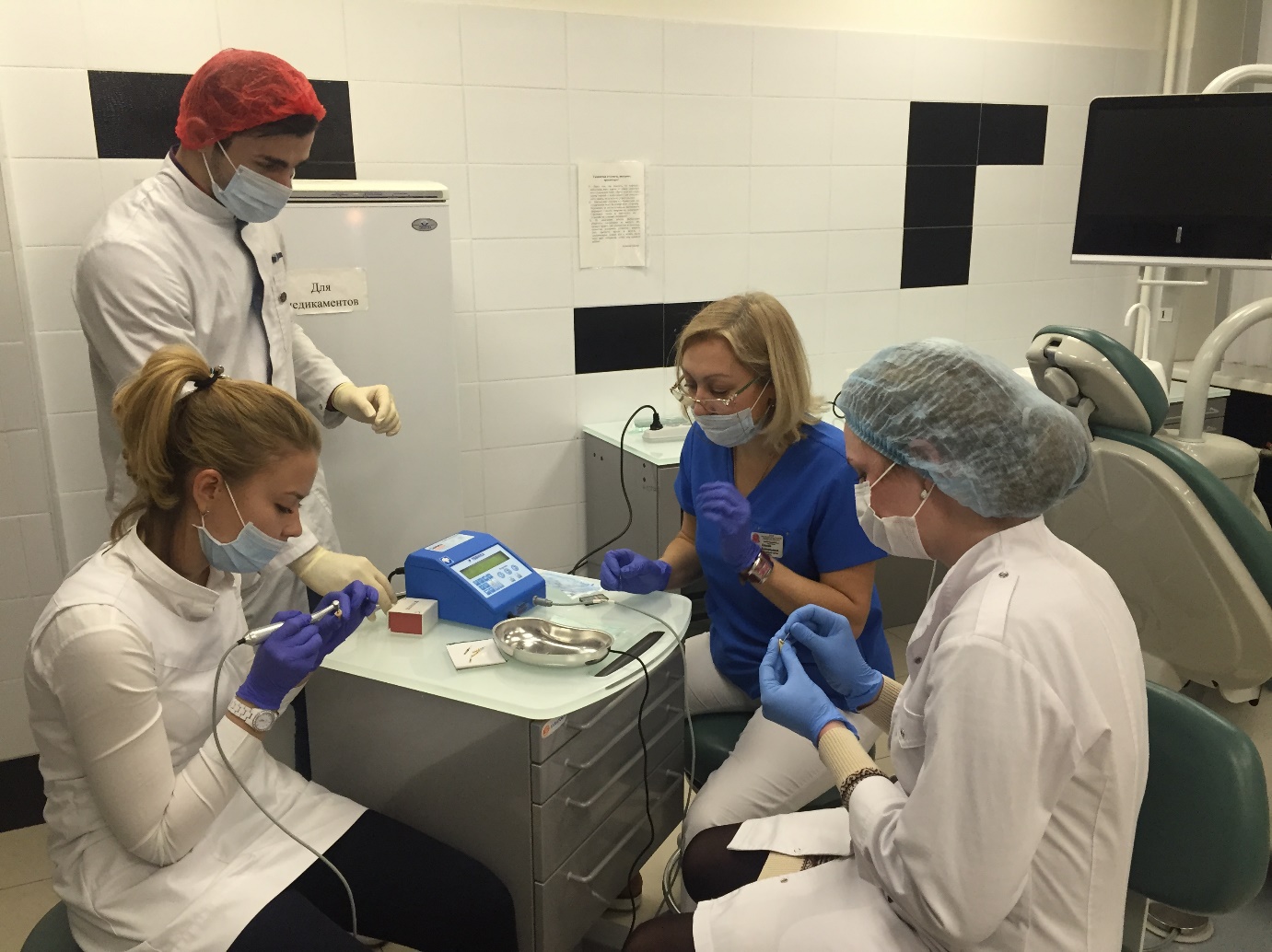 